附件2第二届江苏省高校教师教学创新大赛赛事流程图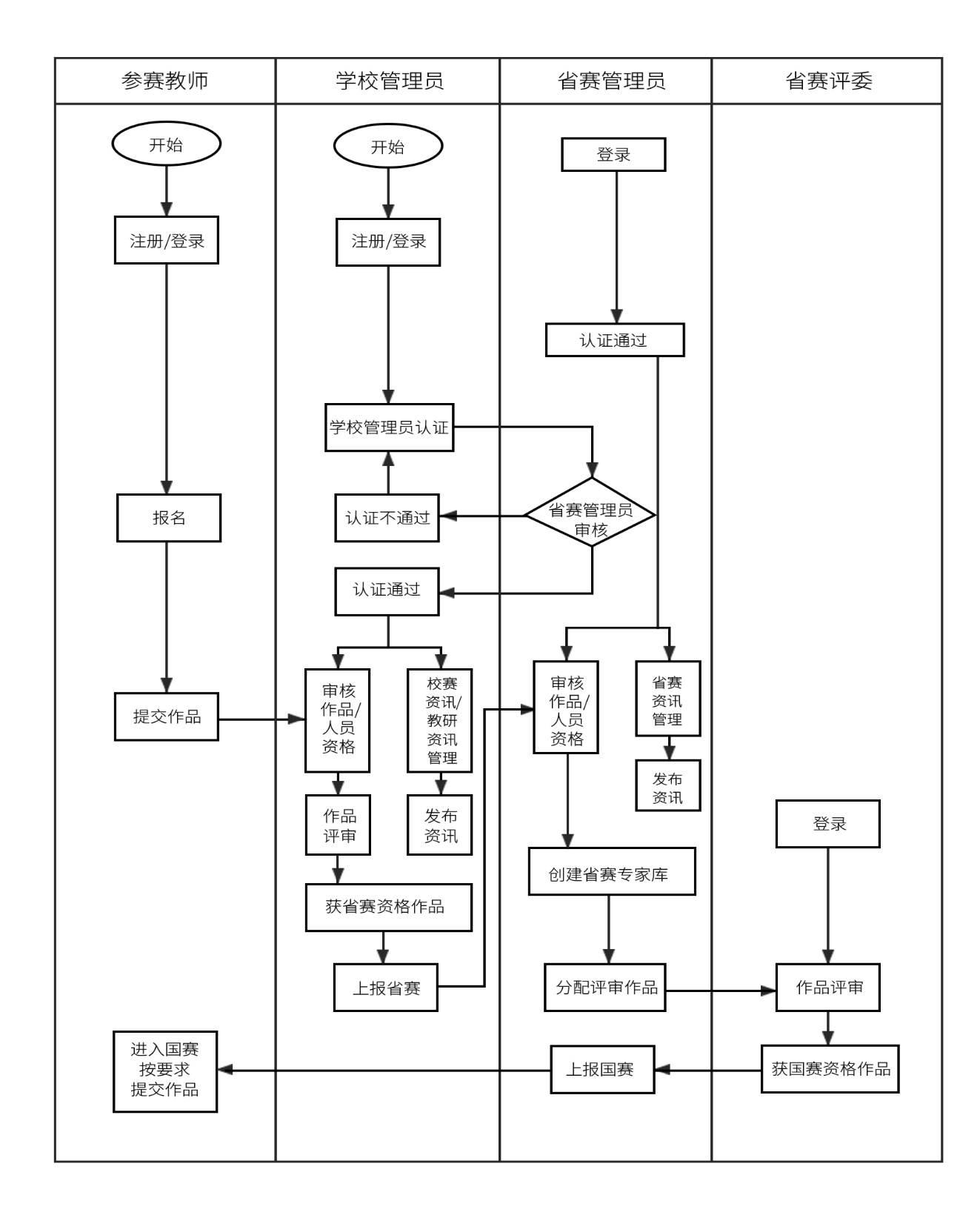 